19.05.2020г.Выбор темы реферата.Работа над рефератом начинается с выбора темы исследования. Заинтересованность автора в проблеме определяет качество проводимого исследования и соответственно успешность его защиты. Выбирая круг вопросов своей работы, не стоит спешить воспользоваться списком тем, предложенным преподавателем. Надо попытаться сформулировать проблему своего исследования самостоятельно.При определении темы реферата нужно учитывать и его информационную обеспеченность. С этой целью, во-первых, можно обратиться к библиотечным каталогам, а во-вторых, проконсультироваться с преподавателем и библиотекарем.Если возникнет необходимость ознакомиться не только с литературой, имеющейся в библиотеке, но и вообще с научными публикациями по определенному вопросу, можно воспользоваться библиографическими указателями. С согласия библиотеки нужные книги и журналы можно выписать по специальному межбиблиотечному абонементу из любой другой библиотеки.Полезно также знать, что ежегодно в последнем номере научного журнала публикуется указатель статей, помещенных в этом журнале за год. Отобрав последние номера журнала за несколько лет, можно разыскать по указателям, а затем найти в соответствующих номерах все статьи по той или иной теме, опубликованные в журнале за эти годы.Структура реферата включает в себя следующие элементы:• титульный лист;• оглавление;• введение;• содержание (главы и параграфы);• заключение;• приложение;• список литературы и источников.Формулирование цели и задач реферата.Выбрав тему реферата и изучив литературу, необходимо сформулировать цель работы и составить план реферата.Цель — это осознаваемый образ предвосхищаемого результата. Целеполагание характерно только для человеческой деятельности. Возможно, формулировка цели в ходе работы будет меняться, но изначально следует ее обозначить, чтобы ориентироваться на нее в ходе исследования. Определяясь с целью дальнейшей работы, параллельно надо подумать над составлением плана: необходимо четко соотносить цель и план работы.Можно предложить два варианта формулирования цели:1. Формулирование цели при помощи глаголов: исследовать, изучить, проанализировать, систематизировать, осветить, изложить (представления, сведения), создать, рассмотреть, обобщить и т. д.2. Формулирование цели с помощью вопросов.Цель разбивается на задачи — ступеньки в достижении цели.Письменно ответьте на вопросы:Реферат и его виды. Структура учебного и научного реферата. Этапы исследовательской работы. Выбор темы, обоснование ее актуальности,          формулировка цели и конкретных задач.20.05.2020г.22.05.2020г.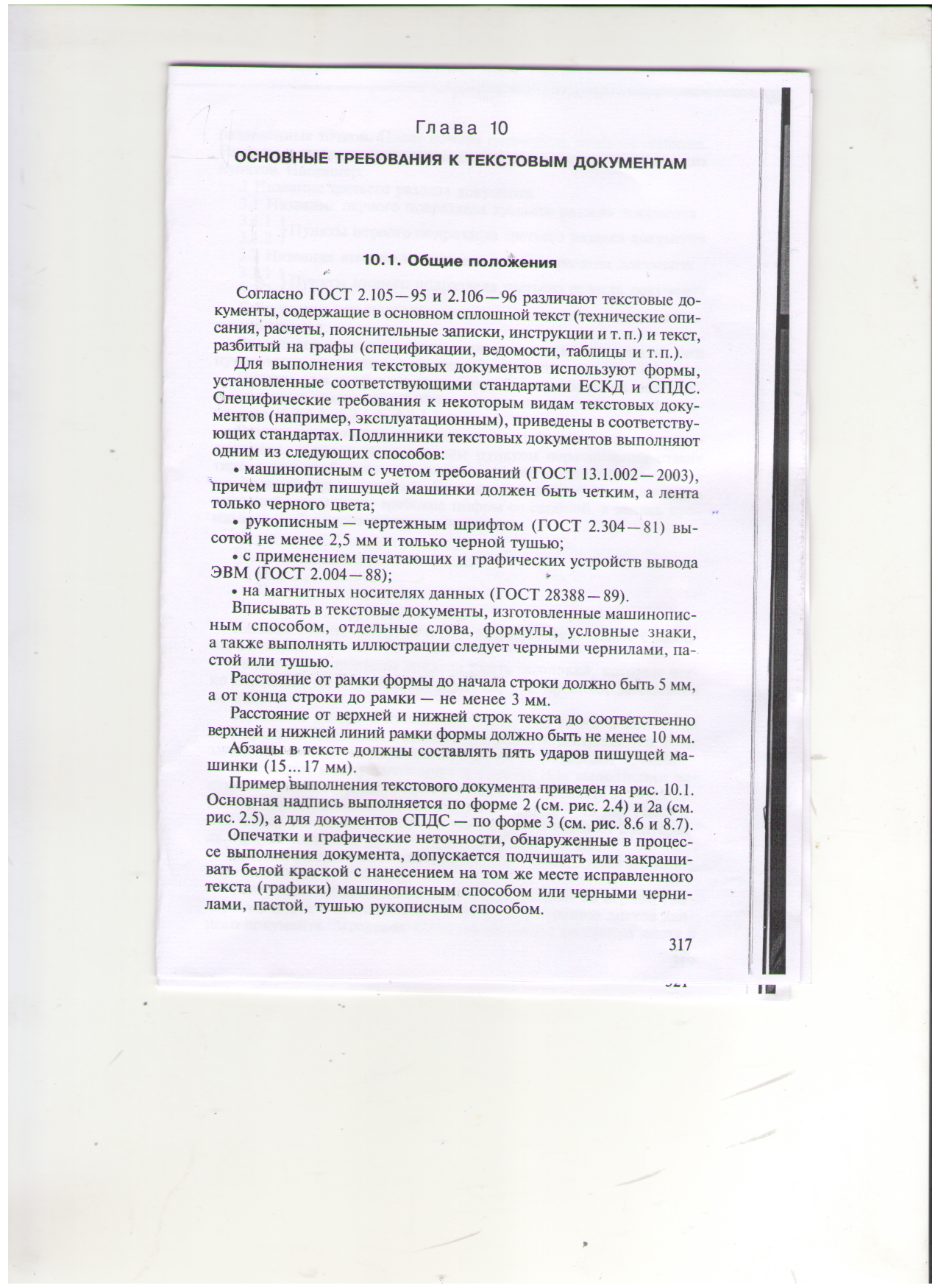 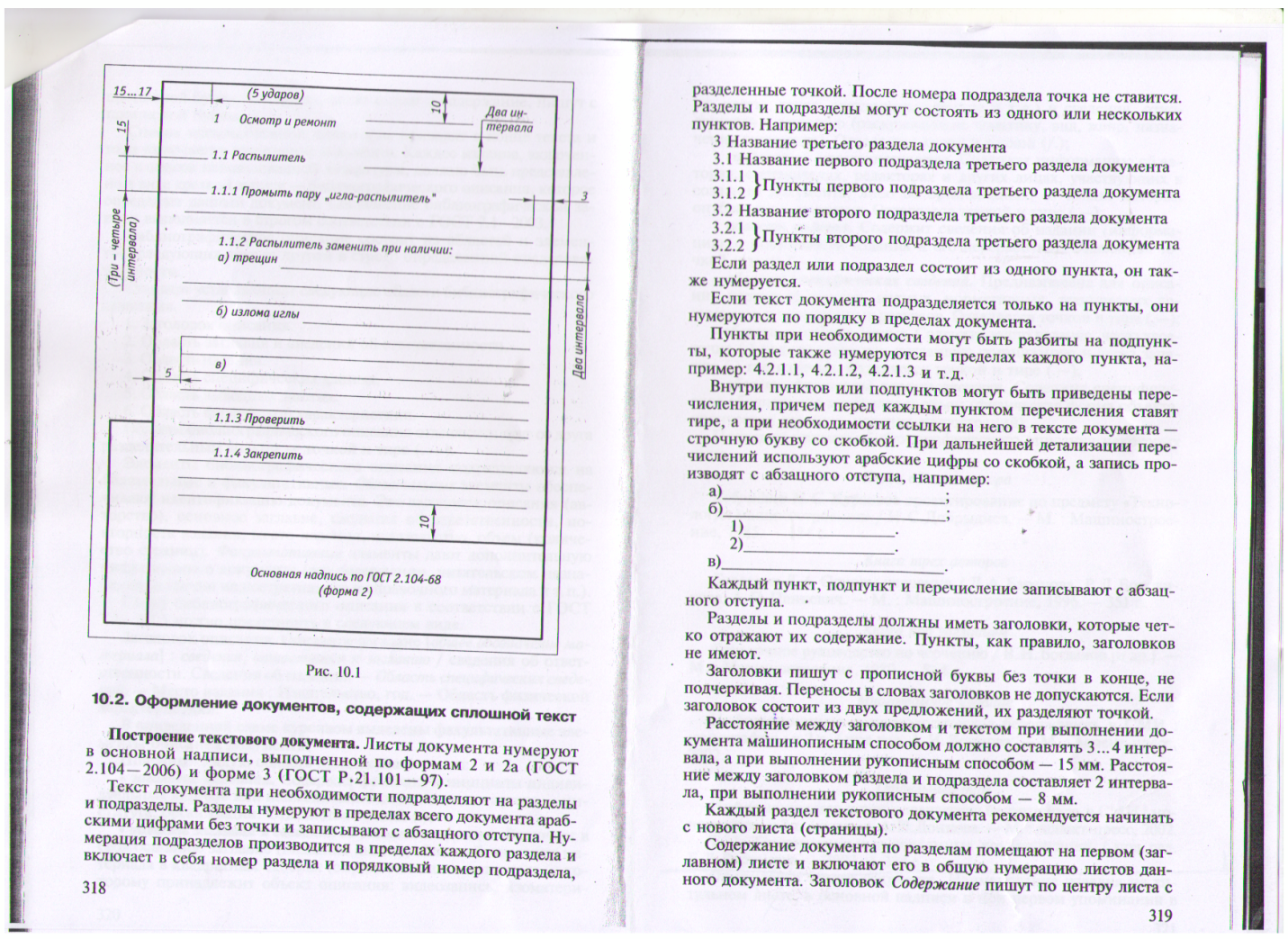 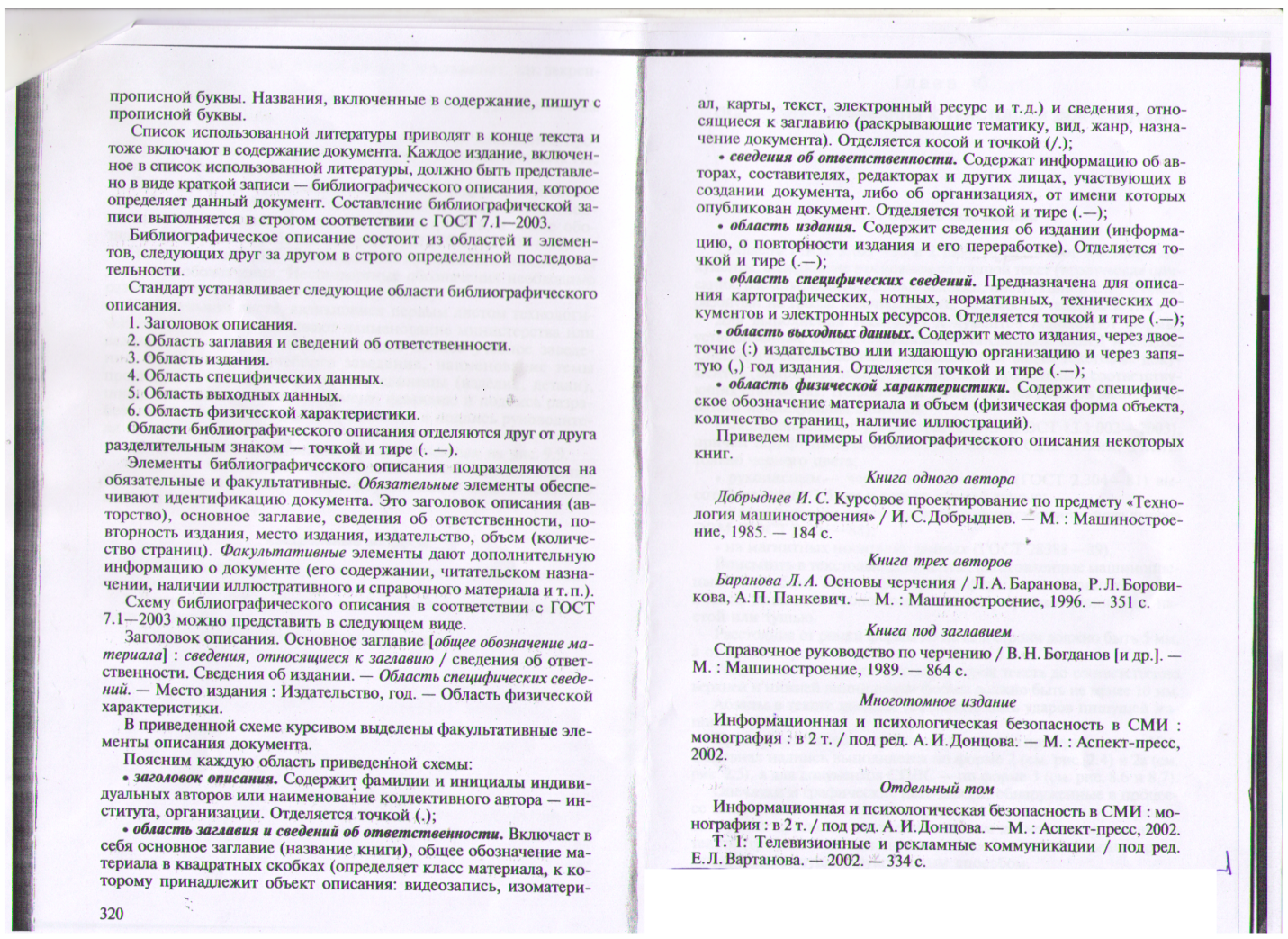 Письменно ответьте на вопросы:1.Какие документы относятся к текстовым?2. Перечислите основные требования к построению текстовых документов и изложению текста..22.04.2020г.Требования к содержанию реферата.Содержание реферата должно соответствовать теме, полно ее раскрывать. Все рассуждения нужно аргументировать. Реферат показывает личное отношение автора к излагаемому. Следует стремиться к тому, чтобы изложение было ясным, простым, точным в при этом выразительным. При изложении материала необходимо соблюдать общепринятые правила:​ не рекомендуется вести повествование от первого лица единственного числа (такие утверждения лучше выражать в безличной форме);​ при упоминании в тексте фамилий обязательно ставить инициалы перед фамилией;​ каждая глава (параграф) начинается с новой страницы;​ при изложении различных точек зрения и научных положений, цитат, выдержек из литературы, необходимо указывать источники, т.е. приводить ссылки.Правила оформления ссылок.В реферате сведения об использованной литературе приводятся чаще всего в скобках после слов, к которым относятся. В скобках сначала указывается номер книги в списке литературы, а затем через запятую страница. Если ссылка оформляется на цитату из многотомного сочинения, то после номера книги римской цифрой указывается номер тома, а потом номер страницы.Примеры: (1, 145); (4, II, 38).Что писать в Заключении?Заключение — самостоятельная часть реферата. Оно не должно быть переложением содержания работы. Заключение должно содержать:​ основные выводы в сжатой форме;​ оценку полноты и глубины решения тех вопросов, которые вставали в процессе изучения темы.Объем 1-2 машинописных или компьютерных листа формата А-4.Оформление Приложения.Приложение помещается после Заключения и включает материалы, дополняющие основной текст реферата. Это могут быть таблицы, схемы, фрагменты источников, иллюстрации, фотоматериалы, словарь терминов, афоризмы, изречения, рисунки и т.д.Примеры оформления:Приложение 1. Современные политические термины. Словарь.Приложение 2. Структура деятельности. Схема.Приложение 4. Гражданская война в России. Хронология событий.Приложение является желательным, но не обязательным элементом реферата.Требования к оформлению реферата.Текст работы пишется разборчиво на одной стороне листа (формата А-4) с широкими полями слева (3 см.), страницы пронумеровываются (титульный лист и оглавление не нумеруются, но в общее количество страниц работы входят). При изложении материала нужно четко выделять отдельные части (абзацы), главы и параграфы начинать с новой страницы, следует избегать сокращения слов.Если работа набирается на компьютере, надо придерживаться следующих правил (в дополнение к вышеуказанным):​ набор текста реферата необходимо осуществлять стандартным 12 шрифтом;​ заголовки следует набирать 14 шрифтом и выделять полужирным;​ межстрочный интервал полуторный;​ разрешается интервал между абзацами;​ отступ в абзацах 1-1,5 см.;​ поле левое 3 см., остальные 1 см.;​ нумерация страницы снизу справа;​ объем реферата 20-24 страницы.23.05.2020г.Библиографическое оформление источников информацииБиблиографические ссылки и список использованной литературы составляют библиографический аппарат научных работ. Эта часть научного труда основывается на библиографическом описании документов.Библиографическая информация в научном тексте представлена в виде списка использованной литературы и библиографических ссылок.Оформление библиографической информации опирается на:ГОСТ 7.1-2003. Библиографическая запись. Библиографическое описание. Общие требования и правила составления.ГОСТ 7.0.5-2008 Библиографическая ссылка.Любая научная работа всегда основывается на результатах предыдущих исследований. Поэтому обязательной структурной частью любого научного произведения является информация об использованных источниках в виде библиографического списка.В научных произведениях присутствуют различные варианты наполнения библиографического списка: в список включают или всю использованную литературу, или только основную, или только цитированную.Варианты построения списка литературыНаибольшее распространение получили четыре варианта построения библиографического списка: систематическое, алфавитное, алфавитно-хронологическое, в порядке упоминания работ.Систематическое построение списка литературы. В этом случае документы внутри списка распределяются по видам, порядок которых заранее установлен:официальные издания (конституция, указы, кодексы законов, постановления и распоряжения высших, региональных и муниципальных органов государственной власти РФ; законодательные материалы и другие правовые документы государственных организаций России (до 1917 г.) и зарубежных стран;источники (перечень давался выше);научные документы (монографии, сборники статей, учебные пособия, статьи из сборников и научных журналов);cпециальные виды нормативно-технических документов (государственные стандарты, информационные листы, прейскуранты).Источником информации для составления библиографического описания является документ в целом. Библиографические сведения указывают в описании в том виде, в каком они даны в источнике информации.
Библиографический списокКузнецов И.Н. Информация: сбор, защита, анализ. Учебник по информационно-аналитической работе. М., ООО Изд. Яуза, 2001.Редакторская подготовка изданий: Учебник / Антонова С.Г., Васильев В.И., Жарков И.А., Коланькова О.В., Ленский Б.В., Рябинина Н.З., Соловьев В.И.; Под общ. ред. Антоновой С.Г., д.ф.н.М.: Издательство МГУП, 2002.http://studopedia.net/1_37014_ponyatie-istochnika-nauchnoy-informatsii-i-ego-vidi.htmlhttp://dis.podelise.ru/text/index-96900.html.Письменно ответьте на вопросы:Составьте библиографический список по образцу для реферата»(Подбор литературы по спец.дисциплинам изучаемым по профессии «Продавец, контролер-кассир»Обобщить – сделав вывод, выразить основные результаты в общем положении, придать общее значение чему-нибудь.Изложить 1. Описать, передать устно или письменно;2. Кратко пересказать содержание чего-нибудь.Изучить 1. Постичь учением, усвоить в процессе обучения.2. Научно исследовать, познать.3. Внимательно наблюдая, ознакомиться, понятьСистематизировать - привести в систему.Система – определённый порядок в расположении и связи действий.Задача — то, что требует исполнения, разрешения.Поставить задачу.